Igényfelmérő kérdőív fogyatékkal élő ügyfelek részéreJelen kérdőívünkkel szeretnénk megismerni fogyatékkal élő ügyfeleink véleményét. Kérjük, hogy a kitöltött kérdőívet az ugyfelkerdesek@cetelem.hu címre elektronikusan, vagy kinyomtatva levélben a 1062 Budapest, Teréz krt.55-57. postacímre szíveskedjen visszaküldeni.Az alábbiak közül mely Magyar Cetelem banki szolgáltatásokat használ? Kérjük, jelölje meg a leggyakrabban használtakat:Hiteligénylés / hitelügyintézésÁruhitellel / Személyi kölcsönnel kapcsolatos ügyintézésHitelkártyával kapcsolatos ügyintézésMegtakarítási számlával kapcsolatos ügyintézésKérjük, 1-5-ig skálán (amelyen 1: az egyáltalán nem; 5: a teljes mértékben) jelölje meg, hogy mennyire elégedett az általunk, fogyatékkal élő ügyfelek részére nyújtott szolgáltatások színvonalával?  1		 2		 3 		 4 		 5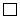  Tapasztalt bármilyen nehézséget a szolgáltatások igénybevételével kapcsolatban?Nem.Igen, kérjük, írja meg tapasztalatát.Szolgáltatás, amellyel kapcsolatban javaslatot tesz:…………………………………………………………………Észrevétel: ……………………………………………………………………………………………………………………………………………………………………………………………………………………………………………………………………………………………………………………………………………………………………………………………………………………………………………………………………………………………………………………………………………………………………………………………………………………………………………………………………………………………………………………………Fogyatékosság megjelölése – Kitöltése nem kötelező!A kérdőívet azért töltöttem ki, mert:látássérülthallássérült/siketnémamozgássérültegyéb:……………………….. vagyok.Köszönjük, hogy kitöltötte a kérdőívet és ezzel is hozzájárult, hogy szolgáltatásaink színvonalát az ügyfelek elvárásai alapján fejlesszük!Magyar CetelemAz adatgyűjtés során a Bank részére rendelkezésre bocsátott jelen információk kizárólag statisztikai célt szolgálnak, mely adatokat a Bank harmadik személy részére nem szolgáltat ki, és kizárólag az igényfelmérés céljából használja fel.